Муниципальное общеобразовательное учреждение«Средняя общеобразовательная школа №30с углублённым изучением отдельных предметовимени Героя Советского Союза Коваленко Петра Михайловича»Энгельского муниципального района Саратовской областиИНДИВИДУАЛЬНЫЙ ПРОЕКТПавловния - дерево будущего.Работу выполнил:Атемасов Данил, ученик 11а классаРуководитель проекта:Тахтарова Галина Владимировна,учитель биологии.Энгельс, 2023Оглавление:1. Введение.....................................................................................................................................31.1. Актуальность.......................................................................................................................31.2. Цель и задачи......................................................................................................................31.3. Объект исследования, гипотеза и сроки проведения...................................................3-42. Основная часть...........................................................................................................................52.1. Что такое Павловния?........................................................................................................52.2. Как выращивать Павловнию в наших условиях?............................................................62.3. Сколько можно заработать при выращивании Павловнии?...........................................83. Практическая часть..................................................................................................................103.1. Объекты и методы исследования....................................................................................103.2. Проведение эксперимента................................................................................................104. Выводы.....................................................................................................................................125. Заключение...............................................................................................................................136. Список использованных источников и литературы.............................................................147. Приложение..............................................................................................................................15Введение.1.1. Актуальность.Деревья – это неотъемлемая часть нашей экосистемы. Живая природа попросту не сможет существовать без этих удивительных представителей флоры, а человечество - тем более. Все деревья выделяют кислород. Из-за этого лесные массивы довольно часто называют лёгкими планеты. Помимо этого, деревья вбирают в себя углекислый газ, который является сильным токсином. А также деревья служат главным источником пищи для многих животных. Так, одни звери нагибают ветки деревьев и поедают с них листья. Другим же приятней собирать упавшие на землю плоды или шишки. Например, любимым едой дикого кабана являются жёлуди, а вот бобёр - тот и вовсе не прочь полакомиться простой древесиной.Человек использует древесину в различных сферах промышленности. Испокон веков люди применяют древесину в строительстве различных сооружений. Даже сегодня нет такого здания, в котором бы не использовалось дерево или его побочные продукты. Но и это ещё не все. Благодаря прогрессу человек научился использовать дары природы в создании новых, до этого невиданных материалов. Например, одним из первых таких открытий стало появление бумаги. А она в свою очередь поспособствовала развитию письменности, а впоследствии и грамотности населения. Подобных примеров можно привести великое множество. Однако все они свидетельствуют об одном и том же: деревья – это один из самых ценных природных ресурсов на планете.1.2. Цель и задачи.Цель проекта: изучить, почему Павловнию называют деревом будущего?Работая над выполнением цели, я ставил перед собой следующие задачи:- Собрать информацию о Павловнии;- Изучить необходимые условия для выращивания Павловнии;- Понять можно ли заработать, выращивая Павловнию;- Выяснить направление использования Павловнии;- Провести эксперимент, вырастив дерево из семян и посадив на пришкольной территории.Гипотеза: Павловния является самым быстрорастущим, листопадным деревом.Объект исследования: дерево Павловния.Практическая значимость работы заключается в том, что я хочу познакомиться с деревом Павловния и расширить знания об этом удивительном растении. А так же представив работу на уроках биологии и на внеклассном мероприятии.2. Основная часть.2.1. Что такое Павловния?Павловния - это дерево чемпион, с наибольшей скоростью роста в мире. В оптимальных условиях за 5-6 лет оно способно вырасти до 15-20 метров высоту с диаметром ствола 20-30 сантиметров.Павловния не требует повторной посадки. После каждой вырубки дерево регенерирует. Каждые 6 лет можно получать деловую древесину, и так 4-5 циклов. Для инвестора это рентабельный агробизнес, стабильный и высокий доход.Родом из Китая, Павловния веками считалась священным деревом и символом удачи. Самые ранние документы и летописи, упоминающие об использовании этого чудесного дерева, датируются ранее 2600 лет н.э. Веками дерево росло в Японии. И было известно под названием Кири(Kiri), что в переводе с японского означает “жизнь”. Кири всегда считалось священным деревом и символом удачи. По традиции при рождении дочери в семье, рядом с домом сажали Павловнию. Когда девушка выходила замуж, дерево срезали и из него изготавливали её свадебный сундук. Кроме этого существовало такое поверье, что если посадить Павловнию недалеко от дома, то птица феникс прилетит и принесёт счастье.Павловния изображена на японской монете стоимостью в 500 иен.В 1823 году Японию посетил Филипп Франц фон Зибольд - немецкий естествоиспытатель. Проведя некоторое время в Японии, он возвратился в Голландию и привёз с собой семена красавицы Кири(Kiri). Как назвать это новое красивое растение? Конечно же, в честь любимой королевы - Нидерландов, урождённой Романовой, шестой дочери Павла Первого и императрицы Марии Федоровны. Именовать род растения “Анна” было нельзя, поскольку такой уже существовал, и тогда было решено использовать для названия отчество Анны, которое, по-европейски, было принято за второе имя – «Павловния». Анна Павловна помогла немецкому естествоиспытателю финансировать экспедицию в Юго - Восточную Азию. Впоследствии, вместе с Йозефом Цуккарини он издал книгу Flora Japónica, где впервые были описаны свойства и качества дерева. Японцам понравилось европейское название, и они стали тоже называть это красивое дерево – Павловнией.Сейчас её активно выращивают в Европе и Восточной Азии, называя деревом будущего. Буквально все её части: ствол, листья, цветки, потенциальный источник доходов. Павловния растёт быстро, ровно и высоко. По структуре напоминает ясень, но на 30% легче, за что получила название «Алюминиевое дерево». И очень ценится как материал для строительства, в производстве мебели, лодок, сноубордов, лыж и досок для серфинга. Обладая высокой температурой воспламенения (420-430 0С), Павловния считается лучшим сырьём для производства биотоплива (2 кг древесины Павловнии = 1 литру дизтопливу), в будущем она может стать альтернативой традиционным видам топлива.Её крупные листья растут быстро и являются настоящими фабриками кислорода, 1 дерево в среднем поглощает 22 кг CO2 и освобождает 6 кг О2 за день, при этом очищая тысячи м2 воздуха. Если учесть, что за сутки человек поглощает 14 кг воздуха, то плантация Павловния в 1 га обеспечит воздухом 400-500 человек. Листья Павловнии ещё ценны тем, что не имеют горечи и содержат большое количество белка, поэтому хороши как корм для домашних животных.Огромные цветы Павловния наполнены нектаром и привлекают пчёл. Мёд из этого удивительного растения имеет лечебное свойство.Глубокая корневая система Павловние предотвращает эрозию почвы и насыщает её азотом.Лёгкая, выносливая (выдерживает от -27 до +45оС), устойчивая к вредителям и заболеванию, быстро регенерирующее дерево - Павловния принадлежит к абсолютно без отходному производству, улучшает экологию и противодействует глобальному потеплению. Выращивание такого дерева приносит не только прибыль инвестору, но и помогает, улучшает окружающею среду. Уникальное дерево, которое быстро растёт и даёт возможность получать от 400 м3/га высоко качественной древесины. Павловнию активно выращивают в странах Европы и Восточной Азии, успешный опыт перенимают в странах СНГ. Абсолютно без отходного производства Павловния, прибыльный бизнес для аграриев и уникальное растение для окружающей среды.2.2. Как выращивать Павловнию в наших условиях?По данным The Plan List выделяют 7 видов Павловнии: Paulownia Catalpifolia;                                                                                                    Paulownia Elongata;                                                                                                    Paulownia Fargesii;                                                                                                    Paulownia Fornunei;                                                                                                    Paulownia Kawakamii;                                                                                                    Paulownia Taiwaniana;                                                                                                                                                                                                                                                                                                                                                                                                                                                                                                                                                                                                                                                                                                                                                                                                                                                                                                                                                                                                                                                                                                                                                                                                                                                                                                                                                                                                                                                                                                                                                                                                                                                                                                                                                                                                                                                                                                                                                                                                                                                                                                                                                                                                                                                                                                                                                                                                                                                                                                                                                                                                                                                                                                                                                                                                                                                                                                                                                                                                                                                                                                                                                                                                                                                                                                                                                                                                                                                                                                                                                                                                                                                                                                                                                                                                                                                                                                                                                                                                                                                                                                                                                                                                                                                                                                                                                                                                                                                                                                                                                                                                                                                                                                                                                                                                          Но деловую ценность имеют гибриды этих сортов (более 20 видов). В частности, между видами Paulownia Fornunei и Paulownia Tomentosa. Гибриды отличаются холодостойкостью и быстрым ростом. Поэтому могут выращиваться в холодных и жарких условиях северной и южной Европы. Они обладают прямым стеблем с узкой кроной, это позволяет разместить на 1 га большее количество деревьев. Яркий представитель таких гибридов сорт Shan Tong. Чтобы сохранить качества, гибриды должны размножаться путём клонирования в лабораторных условиях. Для насаждения переводят готовые саженцы в теплицу. Саженцы бывают: молодые(для посадки в конце весны), однолетние (посадка в начале весны и во второй половине осени), корни(высадка в начале весны и во второй половине осени). Для выращивания Павловнии подходят все типы почв: супесчаная, суглинистая, известковая, торфяная, чернозёмы, глиняные и песчаные.Оптимальные условия для посадки Павловнии предусматривают уровень грунтовых вод 2 метра и ниже, кислотность от 5 до 8 ph, максимальная температура не должна быть ниже и -270С и выше 400С.Что дальше? Как подготовить почву для высадки прибыльной плантации Павловнии? Подготовка участка напоминает посадку фруктового сада. В зависимости от желаемого результата, схема посадки может отличаться. Участок предназначенный для посадки , сначала выравнивают, освобождают от сорняков, кустов, деревьев и крупных камней. Для отвода воды необходимо разрыхлить почву на 40 см вглубь. Чтобы Павловния развивалась и росла, землю нужно глубоко вспахать — до 30 см. Готовить почву лучше с осени. За зиму земля уляжиться и насытиться влагой. Весной можно приступить к посадке, но лишь при наличии нужной температуры. Многие спешат высадить плантацию как можно быстрее и теряют свои саженцы. Для идеальной посадки Павловнии подберите тёплое время года, все молодые растения, не в зависимости от вида, очень чувствительны к низким температурам, и должны быть высажены только при отсутствие поздних заморозков. Для южной и центральной России лучшее время - конец мая, однако корни можно высаживать в октябре - ноябре, апреле - мае. Взрослое дерево распускает почки во второй половине мая, поэтому высаживать зелёные саженцы раньше 15 мая — плохая идея. Например: 12 мая 2020 года начались заморозки, и температура опускалась ниже нуля градусов, некоторые зелёные саженцы не выжили, поэтому не надо торопится.Есть несколько схем посадки Павловнии:1. для выращивания деловой древесины, 4*4 метра (625 деревьев/га)2. для изготовления биотоплива - пилет, 2*2 метра (2500 деревьев/га);3. для получения фуража для крупного рогатого скота, 1*1 метр (10000 деревьев/га).Под вспашку следует вносить удобрения: 2-х годичный навоз или нитроаммофоску. После внесения удобрения его следует накрыть ещё слоем почвы 10-25 см, перед посадкой саженца. Для облегчения процесса выращивания дерева, можно погрузить корень растения в агрогель . Это уменьшит шанс его загнивания или засухи , а также обеспечит его всеми необходимыми макро и микро элементами. Первый год для жизни Павловнии очень важен. В это время происходит формирование корневой системы. Хотя Павловния и засухоустойчива, первые два года она требует регулярного полива(6-8 литров воды на растение, каждые 10 дней). На плантации необходимо регулярно удалять сорняки, а особенно в первые 2-3 года. Обрабатывать средствами от вредителей.Для стимуляции более быстрому росту и формированию ровного ствола — на второй год посадки делается технический срез. Если оставить укрепившееся дерево вот таким какое оно есть, оно будет неровное, с разветвлениями. А для деревообрабатывающей индустрии такой деформированный ствол — неликвидный товар. Саженец срезают обычной садовой пилой на высоте 2см над землёй. Через 10-14 дней на всём срезе появятся новые ростки, из которых нужно выбрать один лучший, и удалить остальные. Соблюдение всех этих правил поможет вырастить здоровые, высокие и стройные деревья Павловнии.На 2 год дерево достигнет 3-4 метров в высоту, с диаметром ствола 8 см.на 3 год дерево достигнет 7-8 метров, с диаметром ствола в 15см и начинает цвести.4 год, высота уже 11-12 метров и диаметр ствола 22 см.на 5 год дерево вырастит до 15-16 метров, с диаметром ствола 27 см.а на 6 год до 18-20 метров в высоту, с диаметром ствола в 31 см.2.3. Сколько можно заработать при выращивание Павловнии?Древесина Павловнии лёгкая, пожаростойкая, очень прочная, но в тоже время мягкая и устойчивая: к изгибу, скручиванию и деформации. На мировом рынке 1 м3 древесины этого дерева продаётся по цене от 200-800$, в зависимости от степени её обработки. Посадку из растений за минимальный срок дающие большой объём древесной, высокого качества называют интенсивным лесом. Это достаточно новый вид бизнеса для России. Уже зарекомендовавший себя в мировой практике как один из самых прибыльных и надёжных путей инвестиций. Инвестиции быстро окупаются, как правило вложенные средства оправдывают себя уже после первого среза древесины, принося хороший доход. Далее лес приносит стабильную прибыль.Древесина кругляк стоит 100-120 евро/метр. Дерево лёгкое в переработке. Подвергается покраске, лакировке и склеиванию, достаточно водостойкая и устойчива к сгоранию. Цена на пелеты из Павловние на международном рынке стоят 100-200 евро/тонну.Во время первого среза можно собрать до 400м3 древесины кругляка, при цене Павловнии в 120 евро/м3. Доход составит 48000 евро/га, это оптимальный результат. Чтобы окупить инвестиции, необходимо минимум 1 га земли. Чем больше территория тем большая окупаемость инвестиций. А ведь цена на древесину растёт с каждым годом.Практическая часть.«От семени к дереву»Объект исследования: Павловния войлочная Предмет исследования: рост и развитие растения из семян; выявление условий нужных для роста Павловнии.Проведение эксперимента:- в основе эксперимента лежит морфология - она изучает особенности внешнего строения растений и зависимость их жизненных форм от изменяющихся условий окружающей среды;- семена находятся в плодах - коробочках(в природе, осенью они разносятся ветром на значительные расстояния;- их я поместил в небольшую ёмкость, с намоченной водой салфеткой и создал парниковые условия;- обильно поливая их и держа под парником, я ждал всходов;- через 2 недели появились первые всходы и я их рассадил по отдельным стаканчикам;- в дальнейшим, по мере роста, я пересаживал растение в больший объём горшка;- Павловния росла и крепчала;- до середине сентября растение только улучшалось, но после, начало сбрасывать листья, потому что Павловния - является листопадным растениям и на зиму сбрасывает листья;- я решил, во чтобы - то это не вылилось, сохранить растение;- поставил растение в обогреваемое помещение, накрыв его парником, и начал досвечивать лампой;- растение потихоньку оживало, я сделал первый вывод: Павловния нуждается в тепле, пока не одревеснеет стебель;- сейчас растение выглядит так: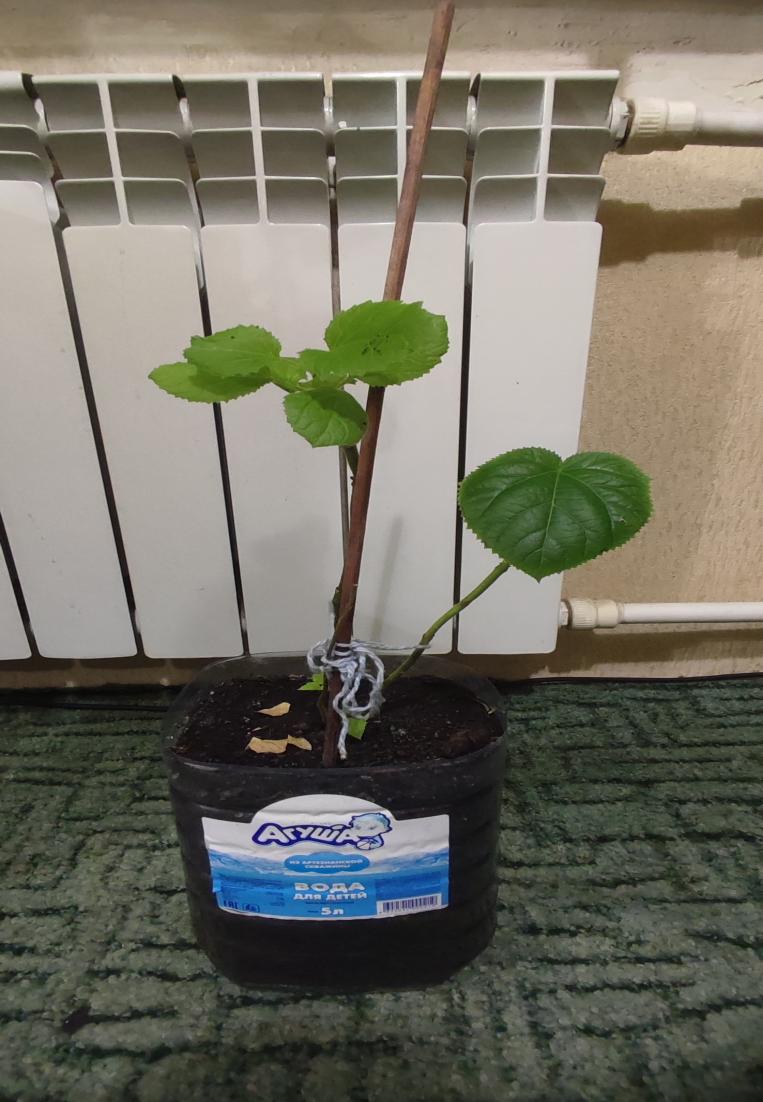 - Но как бы я не старался, растение всё равно сбросило все листья и ушло на покой;- я сделал второй вывод: размножение Павловнии семенами метод мало эффективный, так как семена быстро теряют всхожесть (хотя дерево формирует 20 млн. семян). Самым действенным способом размножения Павловнии является метод in vitro («инвитро» с лат. - «в стекле») - когда выращивание происходит в «пробирке» - в искусственных условиях. - или размножение корневыми или стеблевыми черенками ( побеги растут прямо, от почки) Я использовал в работе самые простые методы исследования:наблюдение;описание;эксперимент;in vito.Выводы.Фиторемедиация ( от греч. «фитон» - растение, от лат. «ремедиум» - восстанавливать) - современный метод очистки окружающей среды: очищение загрязненной почвы, используя свойства быстрорастущих растений.- Павловния может оказать большую помощь в борьбе с глобальным потеплением, так как листья, этого удивительного растения, имеют большой диаметр и испаряют большое количество влаги, нежели другие виды растений. Листья поглящяют в 10 раз больше CO2 , чем любой другой вид. Это свойство поможет в борьбе с загрязнением воздуха. - Высаживая такое растение на загрязненных территориях, позволяет очистить землю. При этом насытить её азотом, из-за листьев богатых макро и микроэлементами. Но в этих условиях растение растёт медленно.- Корни предотвращают эрозию почвы, так как имеют стержневой тип строения, и уходят на несколько метров в глубь почвы. Глубокая корневая система очищает почву от тяжёлых металлов и радионуклидов, при этом улучшая плодородие. Заключение.В заключение всего выше сказанного ещё раз подчеркну: Павловния - это удивительное дерево, которое называют «нефтяной скважиной», оно будто бы создано для современного мира. Быстро растущее, лёгкое, выносливое, быстро регенерирующее, оно пользуется повышенным спросом в производстве мебели, фанеры, в авиа и судостроении. При изготовлении музыкальных инструментов, сувениров, игрушек, спортивного инвентаря.Биомасса с Павловнии может быть использована в качестве сырья для альтернативных, возобновляемых источников энергии. С каждым годом выращивание Павловнии набирает обороты. Ведь она решает не только дефицит качественной деловой древесины, но и энергетический кризис. А также помогает улучшить экологическую обстановку в мире.Список использованных источников и литературы.https://whatflower.ru/houseplants/pavlovniya-adamovo-derevo-opisanie-poleznye-svojstva-posadka-vyrashhivanie-uxod/https://obuchonok.ru/node/7147https://paulownia-russia.ru/projectshttps://www.youtube.com/watch?v=NBEinL23U5Mhttps://www.paulownia-russia.com/about-paulowniaПриложение.Приложение 1. (что такое Павловния?)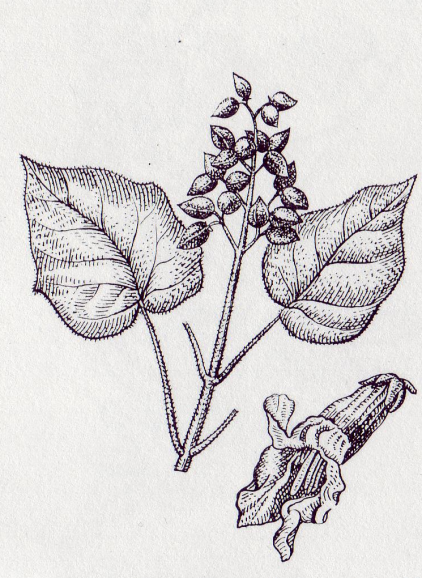 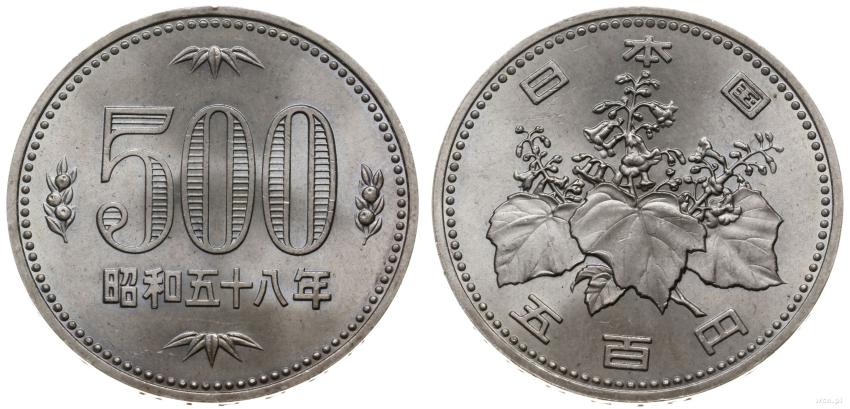 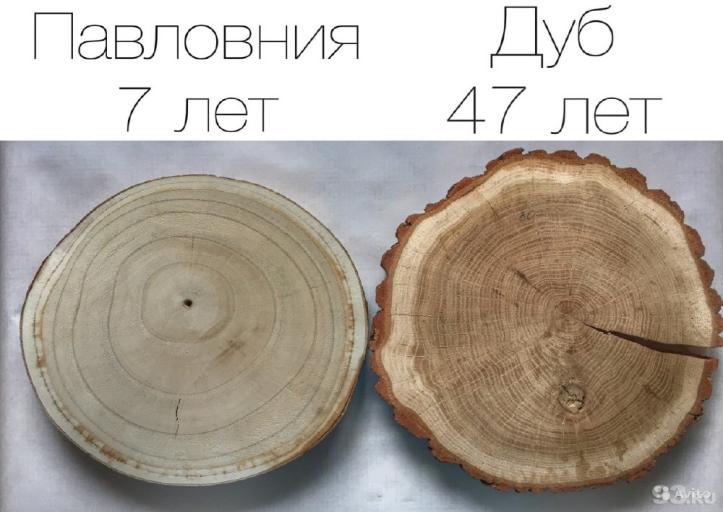 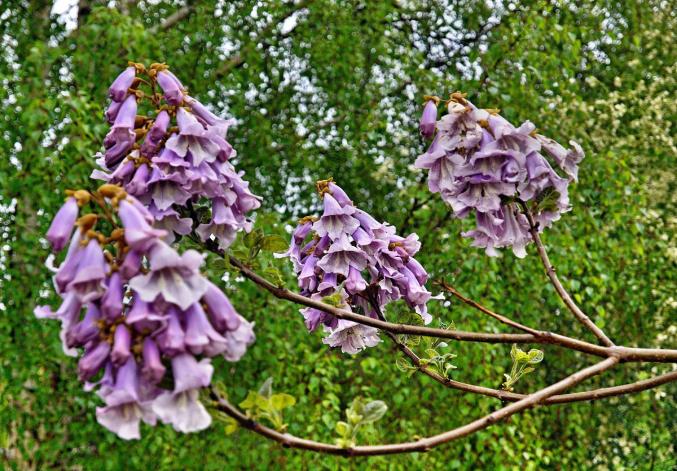 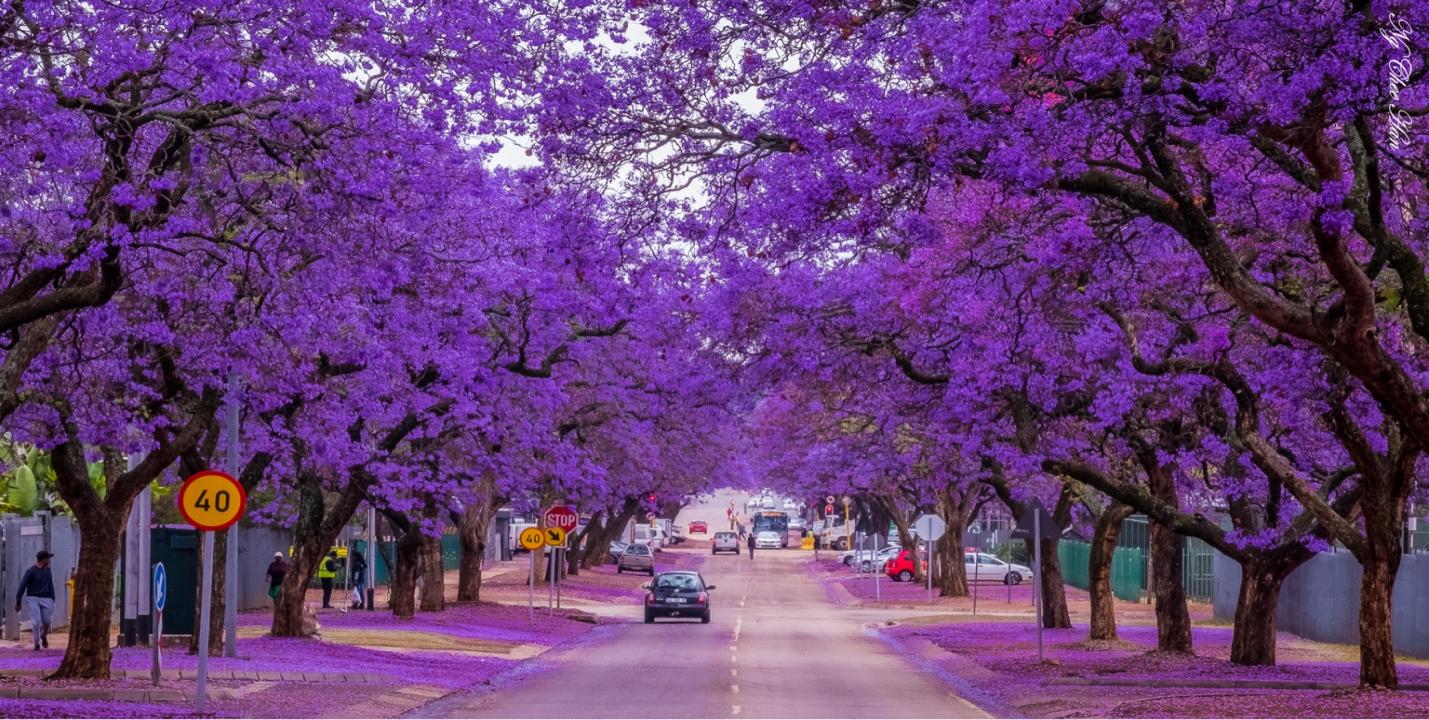 Приложение №2 (как выращивать Павловнию в наших условиях?)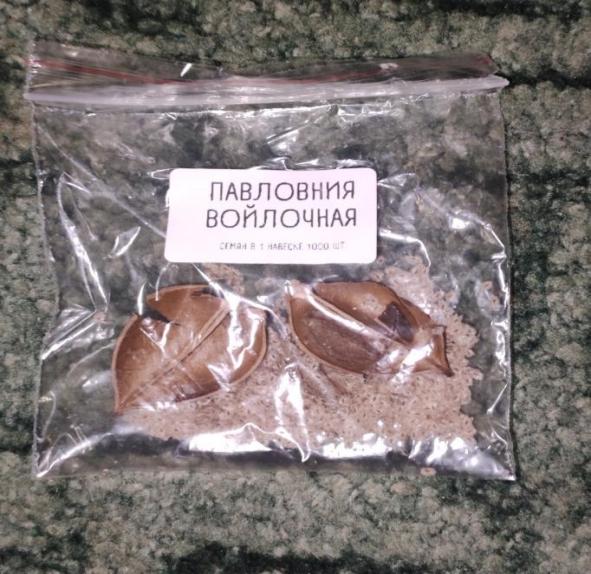 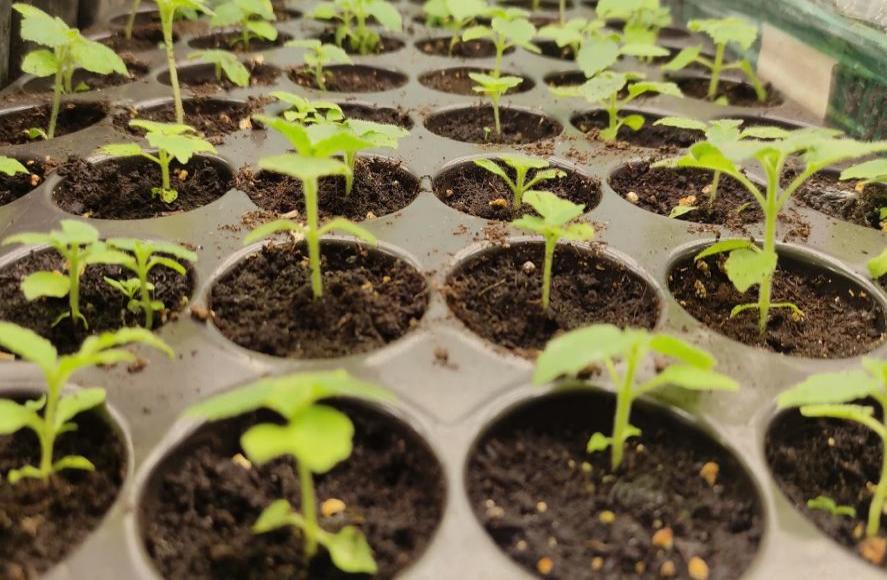 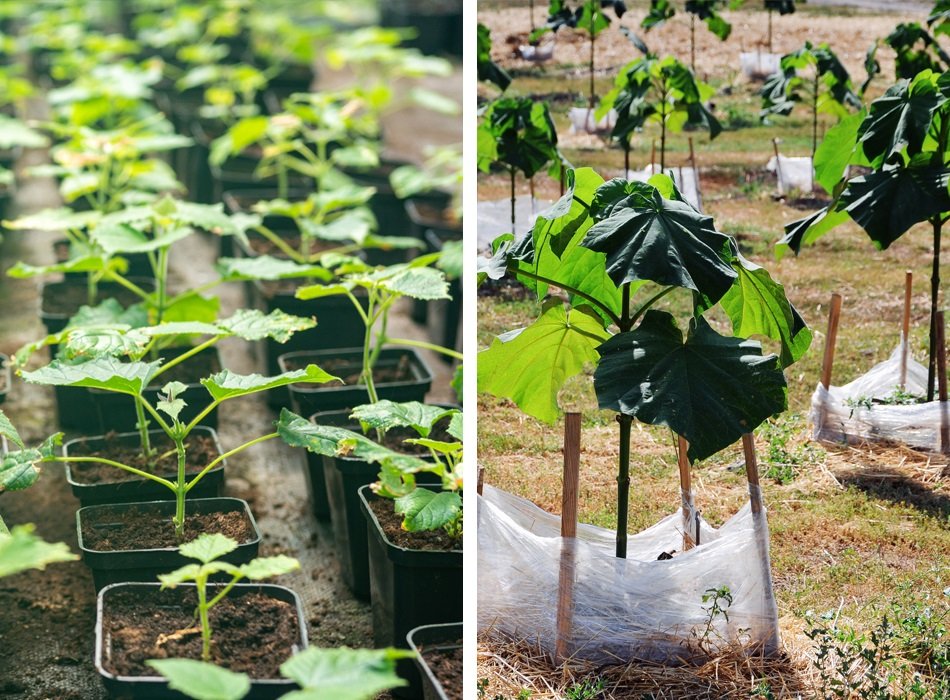 Приложение №3 (сколько можно заработать при выращивание Павловнии?)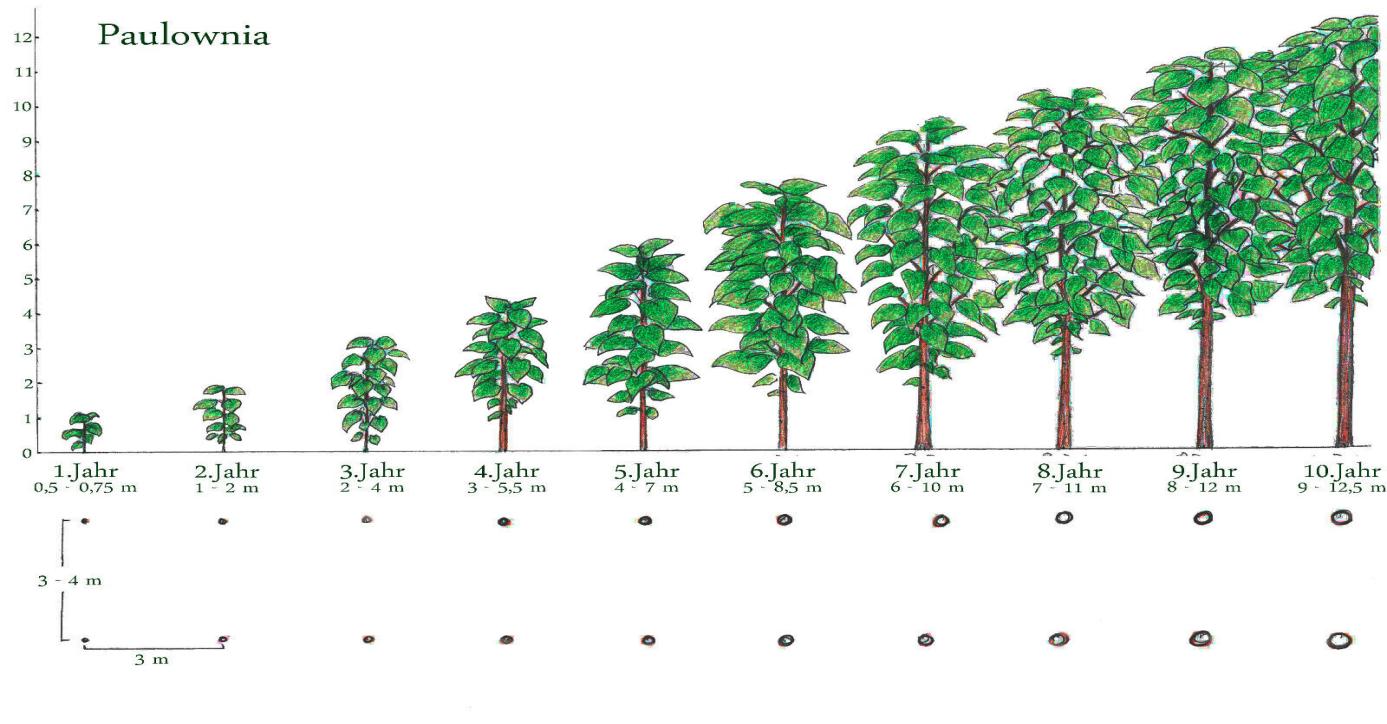 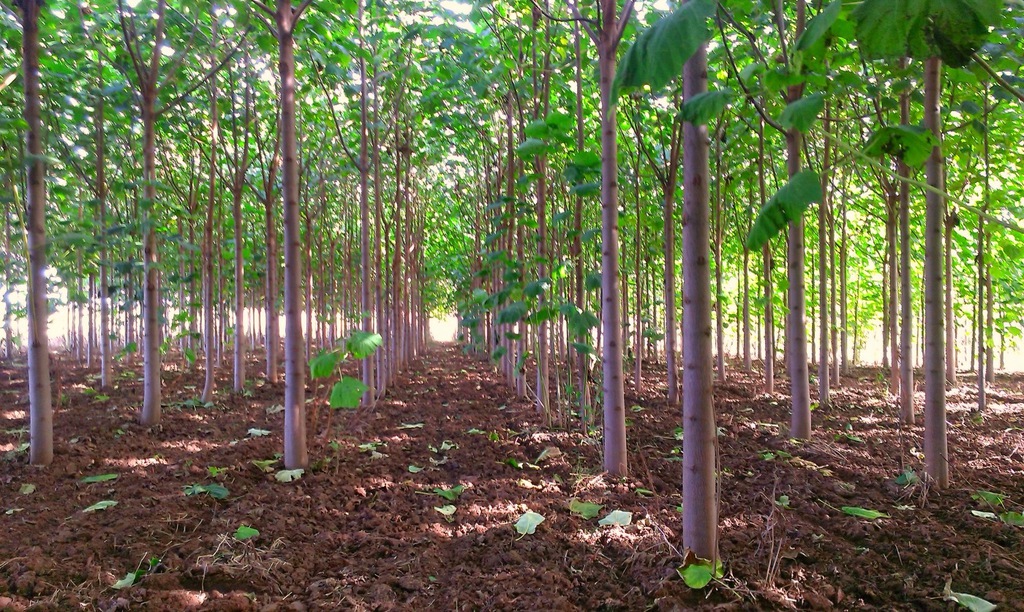 Приложение №4 (практическая часть)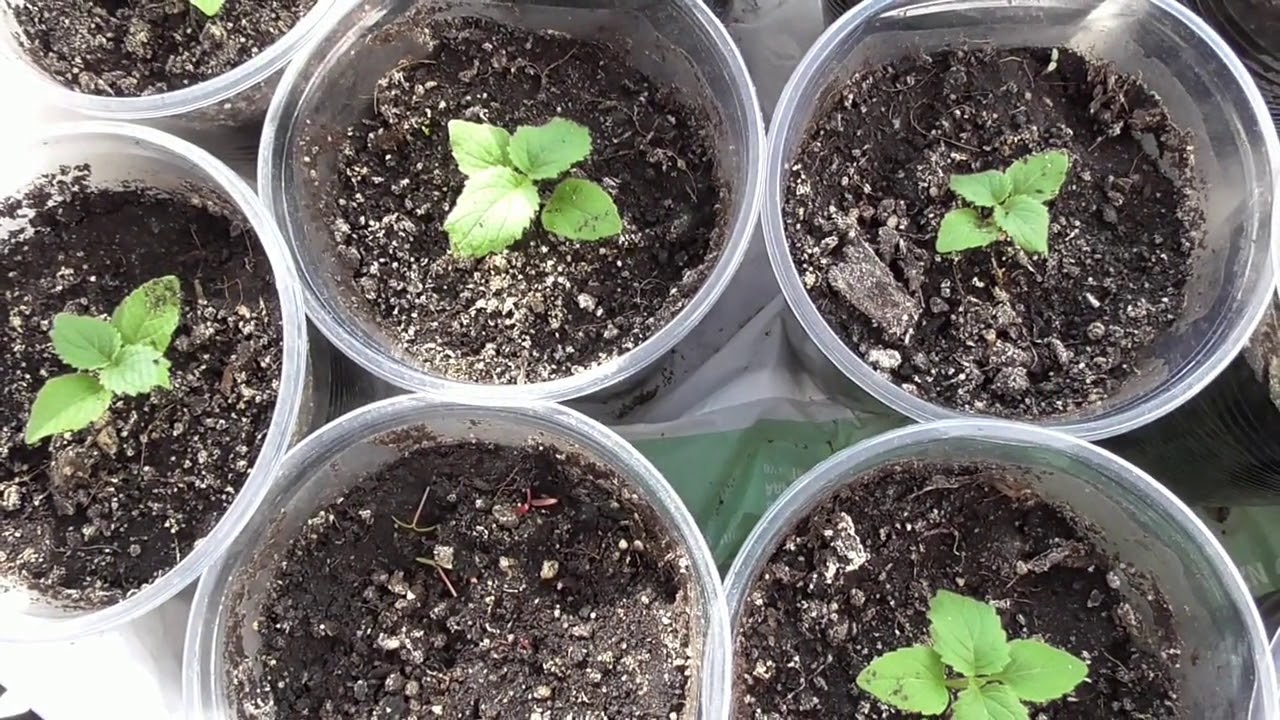 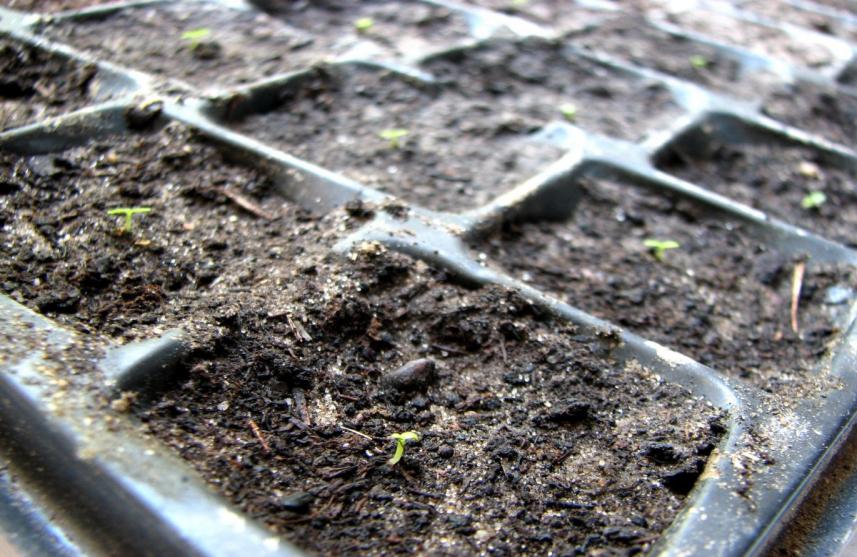 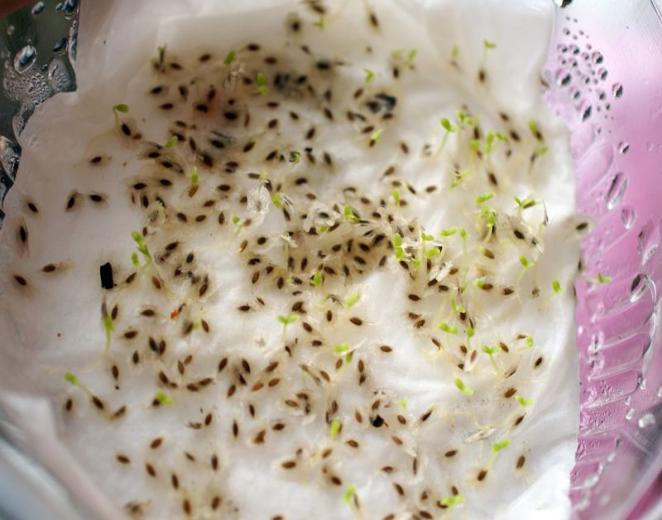 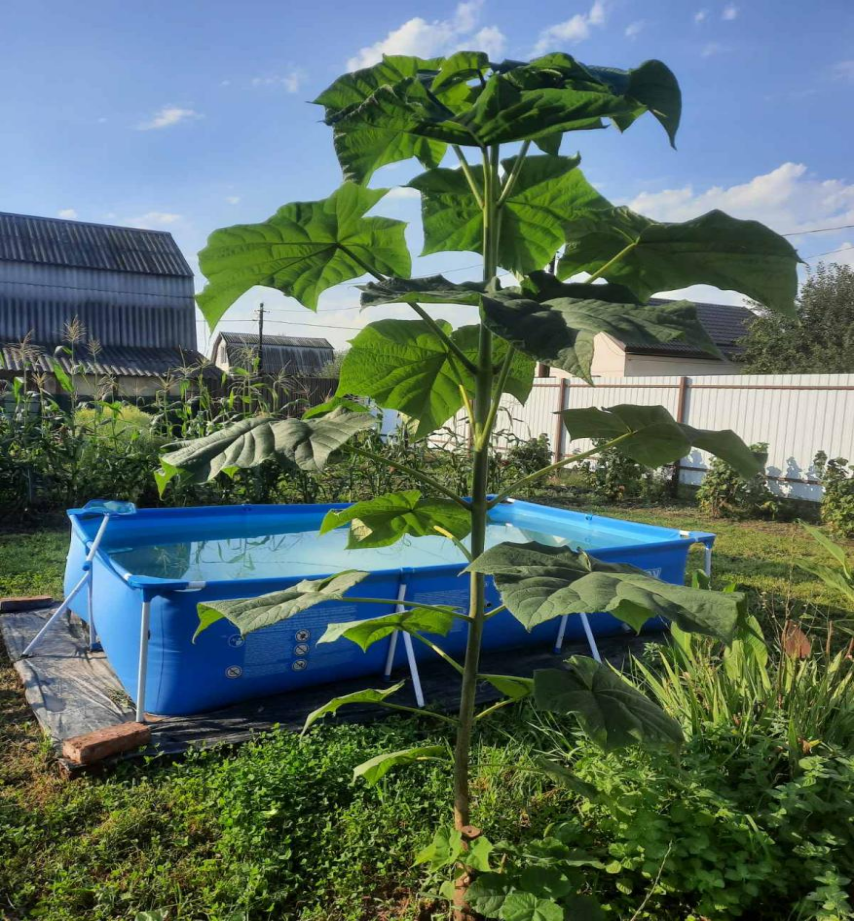 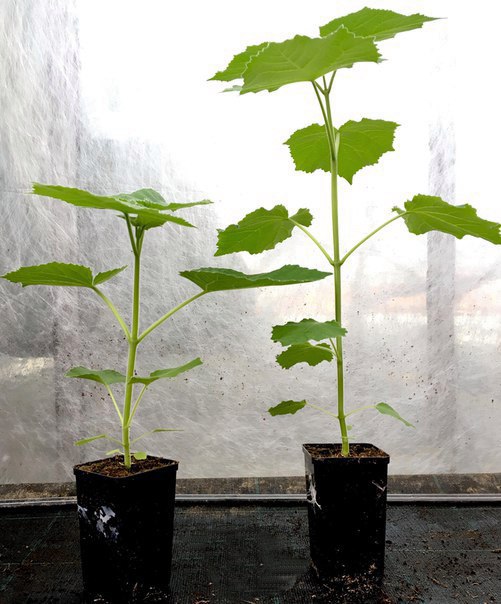 Приложение №5 (Фиторемедиация)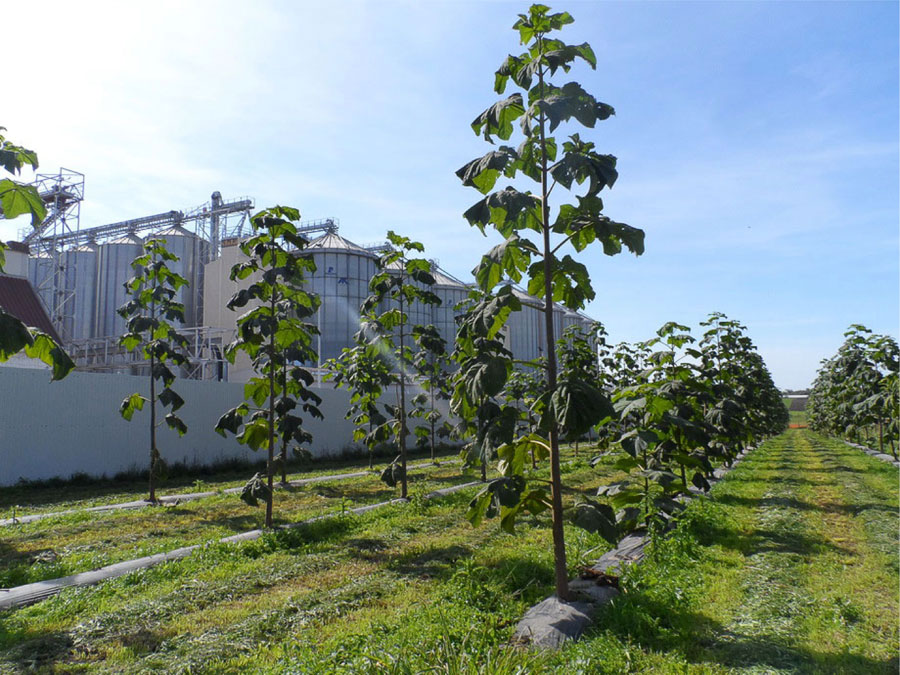 ВидГодовой приростВысота 3-х летнего дереваМаксимальная высота взрослого дереваПавловния 3-5 м10,5-15,5 м15-28 мИва гибридная1,5-4 м7,5-12 м15-25 мТополь чёрный2,5-3,5 м9-12 м20-25 м